Informacje o Regionalnym Ośrodku Polityki Społecznej w Krakowie w tekście łatwym do czytania i rozumienia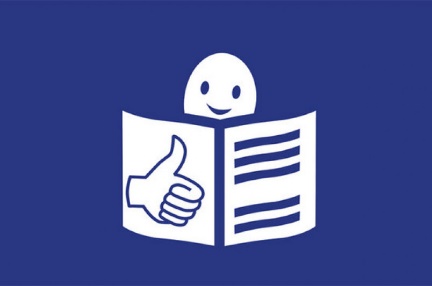 Regionalny Ośrodek Polityki Społecznej w Krakowie znajduje się przy ulicy Piastowskiej 32 w Krakowie. 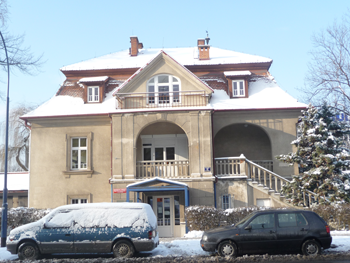 Swoją siedzibę mamy również w Nowym Sączu. W Nowym Sączu przy ulicy Podhalańskiej 18 znajduje się Małopolski Ośrodek Adopcyjny.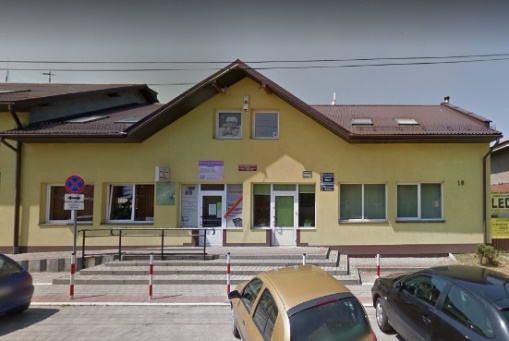 Dyrektorem Regionalnego Ośrodka Polityki Społecznej w Krakowie jest Wioletta Wilimska. 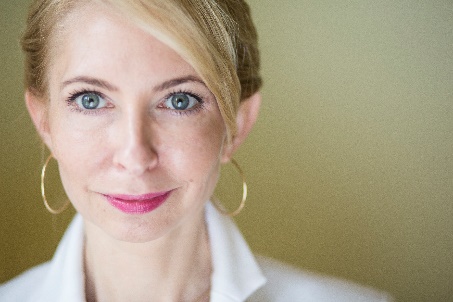 Sprawy, którymi się zajmujemy: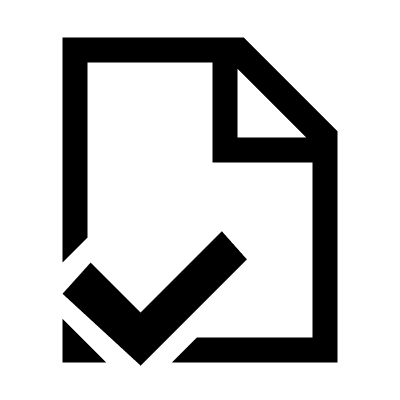 Szukamy sposobów jak pomóc osobom potrzebującym, starszym, chorym.Współpracujemy z innymi instytucjami, żeby lepiej pomagać ludziom.Uczymy pracowników innych instytucji, jak pomagać osobom i rodzinom w trudnych sytuacjach.Organizujemy konkursy dla rodzin i seniorów.Szukamy pomysłów i rozwiązań, które pomogą osobom starszym i osobom z niepełnosprawnościami lepiej żyć. Przekazujemy pieniądze do instytucji, które opiekują się osobami starszymi i chorymi.Przekazujemy pieniądze rodzicom najmłodszych dzieci. Dzięki temu rodzice mogą wynająć opiekunkę.Wspieramy ludzi, którzy dają pracę osobom z niepełnosprawnościami.Prowadzimy ośrodek adopcyjny. Pomagamy dzieciom znaleźć nowy dom. Kontakt z namiMożesz zadzwonić na numer telefonu: 12 422 06 36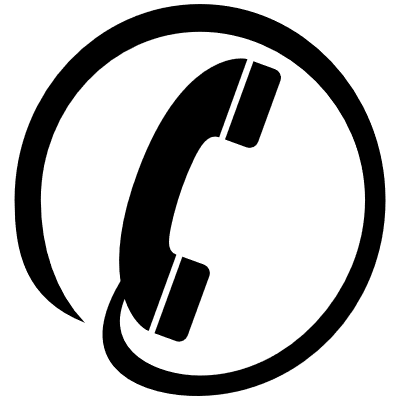 Możesz napisać e-mail: biuro@rops.krakow.plMożesz napisać zwykły list:
Regionalny Ośrodek Polityki Społecznej w Krakowie, ul. Piastowska 32, 30-070 KrakówDojazd do nas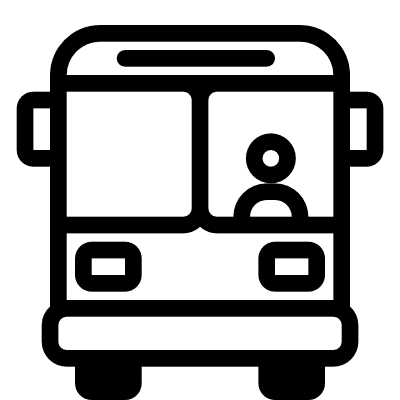 Możesz do nas przyjechać autobusem. Wysiądź na przystanku Miasteczko Studenckie AGH. Możesz do nas przyjechać tramwajem. Wysiądź na przystanku Głowackiego. Wejdź do budynku. Zadzwoń dzwonkiem i poczekaj na pracownika.Powiedz pracownikowi jaką sprawę chcesz załatwić.Dowiesz się, co masz dalej robić.